Муниципальное   учреждение дополнительного образования«Детско-юношеская спортивная школа Белгородского района Белгородской области»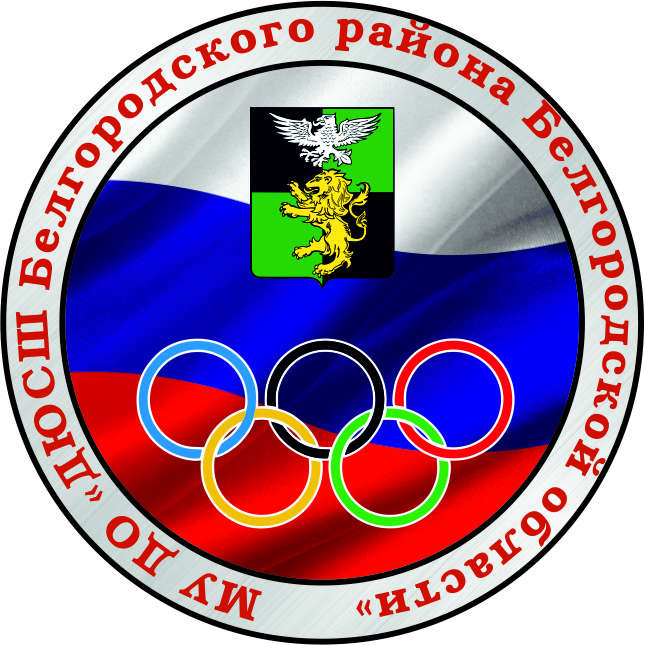 План-конспект тренировочного занятия   по ШАХМАТАМТема: Ферзь против пешки у поля превращения. Прием «Зигзаг». Ферзевый эндшпильТренер - преподаватель:  Молодкова  Валерия Витальевна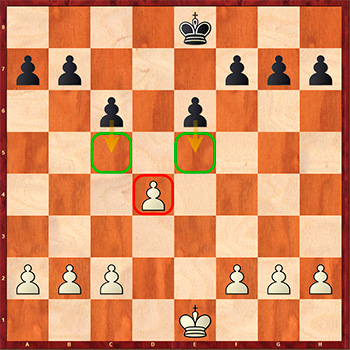 Белгородский район 2022План- конспект открытого занятиядля учащихся группы по     шахматамТема занятия: Ферзь против пешки у поля превращения. Прием «Зигзаг». Ферзевый эндшпиль. Дата проведения: «08»  апреля 2022 г.Место проведения: МОУ «Разуменская СОШ №1»Оборудование и инвентарь: демонстрационная шахматная доска, шахматы, шахматные часы.Цель: Ознакомить учащихся с эндшпилем: ферзь против пешки у поля превращения. Прием «Зигзаг». Ферзевый эндшпиль. Обучающие:дать представление об эндшпиле ферзь против пешки и приема «Зигзаг» Ферзевом эндшпиле;-     выработать навык работы с шахматной доской и работой в паре;Развивающие:способствовать развитию памяти, внимания;развить логическое мышление;развить творческую активность.Воспитательные:воспитать навыки работы в коллективеповысить шахматную культурувыработать позитивное отношение к процессу обучениявыработать навык работы в обучающей игре.Тренер- преподаватель: _Молодкова  Валерия Витальевна№п/пСодержаниеВремяОрганизационные и метод. указания1.Подготовительная частьОбозначение темы и цель урока.Беседа и изучение Ферзевого эндшпиля. Ферзь против пешки на поле превращения, выигрыш партии с помощью приема «Зигзаг»задачи:заинтересовать;активизировать внимание;20 минЧто важно знать шахматисту! В отличие от  миттеншпиля, то есть середины игры, в окончаниях, и ферзевый эндшпиль не исключение, — игровой элемент отходит на второй план. На первом – точное знание:-позиций к которым необходимо стремиться.-типичных способов или приемов, ведущих к цели выигрышу или ничьей.Наиболее частный тип- ферзь против пешки у поля превращения.(2 примера). Прием  «Зигзаг» (2 примера). Ферзевый эндшпиль.(3 примера)2.Основная часть1. Парная работа решений задач и закрепления  пройденного на уроке материала. 2. Проверка решений задач.Задачи:Научить учащихся работать в паре и анализировать партию.10 мин10 минРабота в паре3.Заключительная частьПодведения итогов пройденного на занятии материала в форме диалога педагога и детей. Эмоциональная оценка работы детей.Задачи:-обобщить весь пройденный материал;-дать эмоциональную оценку работы детей;-настроить на дальнейшее успешное обучение.5 минУчитывая практически неподъемный пласт знаний и информации об эндшпиле, я бы рекомендовала такой способ изучения окончаний:-Сыграв в практической партии какой-нибудь эндшпиль, постарайтесь найти в книгах и справочниках похожие позиции, разобранные гроссмейстерами, — и сравните. То есть сравнительный метод. Знание на основе собственных партий лучше запоминается, усваивается. Постепенно будет накапливаться эндшпильный опыт и знания. Помните, что знание эндшпиля очень существенно повышает класс игры.-Изучить типы окончаний, наиболее часто встречающиеся на практике. Характерные приемы и позиции.